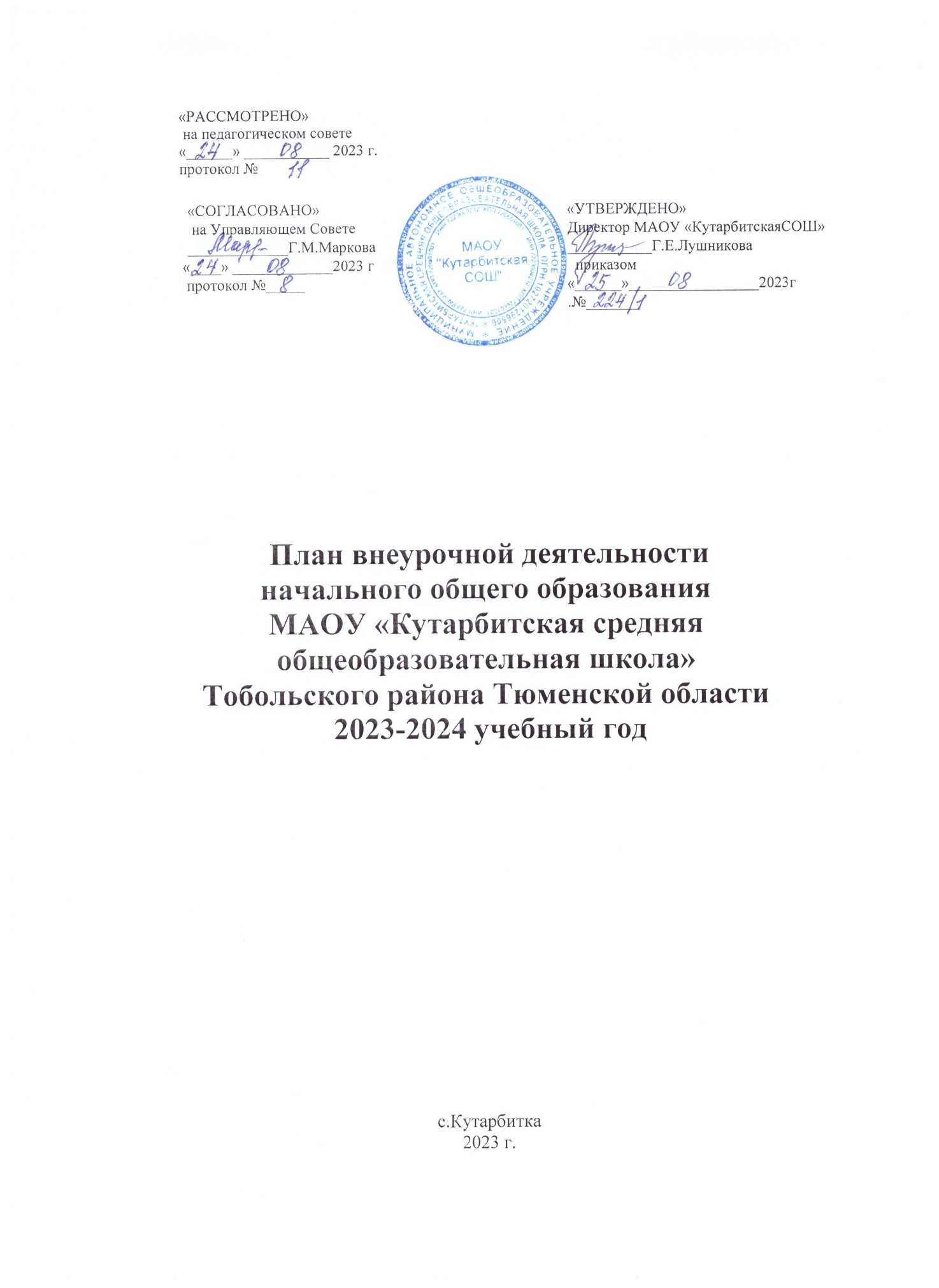 ПЛАН ВНЕУРОЧНОЙ ДЕЯТЕЛЬНОСТИ начального общего образования МАОУ «Кутарбитская средняя общеобразовательная школа» Тобольского района Тюменской областина 2023-2024 учебный годПОЯСНИТЕЛЬНАЯ ЗАПИСКА Общие положения Назначение плана внеурочной деятельности — психолого-педагогическое сопровождение обучающихся с учетом успешности их обучения, уровня социальной адаптации и развития, индивидуальных способностей и познавательных интересов. План внеурочной деятельности сформирован образовательной организацией с учетом предоставления права участникам образовательных отношений выбора направления и содержания учебных курсов. План внеурочной деятельности МАОУ «Кутарбитская СОШ реализует основную образовательную программу начального общего образования и сформирован в соответствии с нормативными документами:1.Федеральным Законом от 29.12.2012 № 273-ФЗ «Об образовании в Российской Федерации»; 2.Федеральным государственным образовательным стандартом начального общего образования, утвержденным приказом Министерства Просвещения  Российской Федерации от 31 мая 2021 г. № 286 (далее – ФГОС начального общего образования); 3.Приказ Минпросвещения России от 18.05.2023 г.N 372 "Об утверждении федеральной образовательной программы начального общего образования"4.Порядком организации и осуществления образовательной деятельности по основным общеобразовательным программам – образовательным программам начального общего, основного общего и среднего общего образования, утвержденным приказом Министерства образования и науки Российской Федерации от 22.03.2021 № 115; 5. СП 2.4.3648-20 «Санитарно-эпидемиологические требования к организациям воспитания и обучения, отдыха и оздоровления детей и молодежи», утвержденными постановлением Главного государственного санитарного врача Российской Федерации от 28.09.2020 № 28 (далее – СП 2.4.3648-20); 6.Санитарными правилами и нормами СанПиН 1.2.3685-21 «Гигиенические нормативы и требования к обеспечению безопасности и (или) безвредности для человека факторов среды обитания», утвержденными постановлением Главного государственного санитарного врача Российской Федерации от 28.01.2021 № 2 (далее – СанПиН 1.2.3685-21);7.Письмо Министерства просвещения РФ № ТВ-1290/03 от 05.07.2022 г. «Методические рекомендации об организации внеурочной деятельности в рамках реализации обновленных ФГОС начального и основного общего образования»; 8. Информационно-методическое письмо Министерства просвещения РФ № 03-871    от             17.06.2022 г. «Об организации внеурочной деятельности «Разговор о важном»;9.Уставом МАОУ «Кутарбитская СОШ»; 10.Основной образовательной программой начального общего образования МАОУ «Кутарбитская СОШ».  План внеурочной деятельности приведен в соответствие с федеральным учебным планом федеральной образовательной программы начального общего образования, утвержденной приказом Минпросвещения РФ 18.05.2023 г.№ 372.  Организация занятий по направлениям внеурочной деятельности является  неотъемлемой  частью обязательной частью образовательной деятельности в МАОУ «Кутарбитская СОШ». МАОУ «Кутарбитская СОШ» предоставляет обучающимся возможность выбора широкого спектра занятий, направленных на развитие обучающихся.  Под 	внеурочной	деятельностью	следует	понимать	образовательную деятельность, направленную на достижение планируемых результатов освоения программы начального общего образования с учетом выбора участниками образовательных отношений учебных курсов внеурочной деятельности из перечня, предлагаемого образовательной организацией . Осуществляемую в формах, отличных от урочной (экскурсии, походы, соревнования, посещения театров, музеев, проведение общественно-полезных практик и иные формы).Содержание занятий внеурочной деятельности формируется с учетом пожеланий обучающихся и их родителей и осуществляется посредством различных форм организации, отличных от урочной системы обучения, таких как экскурсии, секции, хоровые студии, секции, круглые столы, конференции, олимпиады, конкурсы, соревнования, спортивные клубы, общественно-полезные практики и другое.                    План внеурочной деятельности определяет формы организации и объем внеурочной деятельности для обучающихся при освоении ими программы начального общего образования (до 1320 академических часов за четыре года обучения) с учетом образовательных потребностей и интересов обучающихся, запросов родителей (законных представителей) несовершеннолетних обучающихся, возможностей образовательной организации.Общий объем внеурочной деятельности не должен превышать 10 часов в неделю.Формы организации образовательной деятельности, чередование урочной и внеурочной деятельности при реализации ООП НОО МАОУ «Кутарбитская СОШ» определяет сама организация.Время, отведенное на внеурочную деятельность, не учитывается при определении максимально допустимой недельной учебной нагрузки обучающихся, но учитывается при определении объемов финансирования, направляемых на реализацию ООП НОО.При организации внеурочной деятельности обучающихся школа может использовать возможности организаций дополнительного образования (учреждения культуры, спорта).Для этого заключаются договоры с учреждениями дополнительного образования.Основные задачи внеурочной деятельностиОсновными задачами организации внеурочной деятельности являются следующие:1) поддержка учебной деятельности обучающихся в достижении планируемых результатов освоения программы начального общего образования;2) совершенствование навыков общения со сверстниками и коммуникативных умений в разновозрастной школьной среде; 3) формирование навыков организации своей жизнедеятельности с учетом правил безопасного образа жизни;4) повышение общей культуры обучающихся, углубление их интереса к познавательной и проектно-исследовательской деятельности с учетом возрастных и индивидуальных особенностей участников; 5) развитие навыков совместной деятельности со сверстниками, становление качеств, обеспечивающих успешность участия в коллективном труде: умение договариваться, подчиняться, руководить, проявлять инициативу, ответственность; становление умений командной работы;6) поддержка детских объединений, формирование умений ученического самоуправления;7) формирование культуры поведения в информационной среде.Внеурочная деятельность организуется по направлениям развития личности обучающегося с учетом намеченных задач внеурочной деятельности. Все ее формы представляются в деятельностных формулировках, что подчеркивает их практико-ориентированные характеристики. При выборе направлений и отборе содержания обучения  МАОУ «Кутарбитская СОШ» учитывает:особенности образовательной организации (условия функционирования, тип школы, особенности контингента, кадровый состав);результаты диагностики успеваемости и уровня развития обучающихся, проблемы и трудности их учебной деятельности; возможность обеспечить условия для организации разнообразных внеурочных занятий и их содержательная связь с урочной деятельностью;особенности информационно-образовательной среды образовательной организации, национальные и культурные особенности региона, где находится образовательная организация.         Направления внеурочной деятельности и их содержательное наполнение             Направления внеурочной деятельности и их содержательное наполнение являются для МАОУ «Кутарбитская СОШ» общими ориентирами. При отборе направлений внеурочной деятельности МАОУ «Кутарбитская СОШ» ориентируется, прежде всего, на  свои особенности функционирования, психолого-педагогические характеристики обучающихся, их потребности, интересы и уровни успешности обучения. К выбору направлений внеурочной деятельности и их организации  привлекаются родители как законные участники образовательных отношений.              Часы        внеурочной         деятельности         рекомендуется         использовать на социальное, творческое, интеллектуальное, общекультурное, физическое, гражданско-патриотическое развитие обучающихся, создавая условия для их самореализации и осуществляя педагогическую поддержку в преодолении ими трудностей в обучение и социализации. Обязательным условием организации внеурочной  деятельности является ее воспитательная направленность, соотнесенность с рабочей программой воспитания в гимназии.           С целью реализации принципа формирования единого образовательного пространства на всех уровнях образования часы внеурочной деятельности на уровне начального общего образования используются через реализацию    модели  плана  с преобладанием учебно-познавательной деятельности, когда наибольшее внимание уделяется внеурочной деятельности по учебным предметам и формированию функциональной грамотности. План внеурочной деятельности включает в себя следующие направления: - информационно-просветительские занятия патриотической, нравственной и экологической направленности;- занятия по формированию функциональной грамотности обучающихся;- занятия,  направленные на реализацию профориентационных интересов;- занятия, связанные с реализацией особых интеллектуальных и социокультурных потребностей обучающихся включая занятия по дополнительному или углубленному изучению учебных предметов или модулей;- занятия, направленные на удовлетворение интересов и потребностей обучающихся в творческом и физическом развитии, помощь в самореализации, раскрытии и развитии способностей и талантов;- занятия, направленные на развитие социальной активности;- воспитательные мероприятия класса и школы.План внеурочной деятельности включает в себя две части: часть, рекомендуемая  для всех обучающихся и вариативная часть.Часть, рекомендуемая для всех обучающихся С целью обеспечения преемственности содержания образовательных программ начального общего и основного общего образования при формировании плана внеурочной деятельности образовательной организации предусмотрена часть,рекомендуемая для всех обучающихся: 1 час в неделю – на информационно-просветительские занятия патриотической,нравственной и экологической направленности «Разговоры о важном» (понедельник, первый урок); внеурочные занятия «Разговоры о важном» направлены на развитие ценностного отношения  обучающихся к своей родине- России, населяющим её людям, её уникальной истории, богатой природе и великой культуре. Внеурочные занятия «Разговоры о важном» направлены на формирование соответствующей  внутренней позиции личности обучающегося, необходимой ему для конструктивного и ответственного поведения в обществе. Основной формат внеурочных занятий «Разговоры о важном»- разговор и (или) беседа с обучающимися. Основные темы занятий связаны с важнейшими аспектами жизни человека в современной России: знанием родной истории и понимаем сложностей современного мира, техническим прогрессом и сохранением природы, ориентацией в мировой художественной культуре и повседневной культуре поведения, доброжелательным отношением к окружающим и ответственным отношением к собственным поступкам.1 час в неделю – на занятия по формированию функциональной грамотности обучающихся (в том числе финансовой грамотности);1 час в неделю – на занятия, направленные на удовлетворение профориентационных интересов и потребностей обучающихся (в том числе основы предпринимательства); 1час в неделю- воспитательные мероприятия класса и школы в рамках рабочей программы воспитания и плана классного руководителя.Кроме того, в вариативную часть плана внеурочной деятельности включены:часы, отведенные на занятия, связанные с реализацией особыхинтеллектуальных и социокультурных потребностей обучающихся (в том числе для сопровождения изучения отдельных учебных предметов на углубленном уровне, проектно-исследовательской деятельности, исторического просвещения);часы, отведенные на занятия, направленные на удовлетворение интересов и потребностей, обучающихся в творческом и физическом развитии (в том числе организация занятий в школьных театрах, школьных музеях, школьных спортивных клубах);часы, отведенные  на занятия, направленные на развитие социальной активности («Орлята России»)Направления и цели внеурочной деятельности1.Спортивно-оздоровительная деятельность направлена на физическое развитие обучающегося, углубление знаний об организации жизни и деятельности с учетом соблюдения правил здорового безопасного образа жизни. Данное направление реализуется через кружок в 1-4 классах «Народные игры», обучающиеся знакомятся с русскими и татарскими народными играми с целью реализации этнокультурного компонента образовательной организации.2. Проектно-исследовательская деятельность организуется как углубленное изучение предметов в процессе совместной деятельности по выполнению проектов. Во 2--4  классах организована работа кружков «Юный исследователь», «Проектория».3. Художественно-эстетическая творческая деятельность, коммуникативная деятельность организуется через кружок «Школьный театр» по развитию художественного творчества, способности к импровизации,  драматизации,выразительному чтению, а также становлению умений участвовать в театрализованной деятельности, а также направлена на совершенствование функциональной коммуникативной грамотности, культуры диалогического общения и словесного творчества.4.  Интеллектуальные марафоны организуются через систему соревновательных мероприятий, которые развивают общую культуру и эрудицию обучающегося, его познавательные интересы и способность к самообразованию  и реализуется через работу  кружка «Клуба почемучек» в 1-4 классах.5. «Учение с увлечением»  включает систему занятий в зоне ближайшего развития через курсы внеурочной деятельности «Секреты орфографии», «Путешествие по стране грамматика» с целью оказания учителем непосредственной помощи обучающемуся в преодолении трудностей, возникших при изучении разных предметов. Данный курс реализуется в 1-3классах. В 4 классе реализуется курс «Занимательная математика».Выбор направления внеурочной деятельности Обучающиеся (их законные представители) имеют право выбора программ внеурочной деятельности в рамках каждого направления. Выбор программ осуществляется на основе результатов  анкетирования. Каждый обучающийся и его родители (законные представители) выбирают наиболее интересные для ребёнка направления, которые отвечают его внутренним потребностям, помогает удовлетворить образовательные запросы, почувствовать себя успешным, реализовать и развить свои таланты, способности. Количество занятий внеурочной деятельности для каждого обучающегося определяется его родителями (законными представителями) с учетом занятости обучающегося во второй половине дня. Обучающимся предоставляется возможность посещать занятия  спортивных секциях, кружках в учреждениях и отделениях дополнительного образования, другие дополнительные занятия по выбору родителей (законных представителей) обучающихся. Требование обязательного посещения обучающимися максимального количества занятий внеурочной деятельности не допускается. На одного обучающегося может приходиться до 10 часов в неделю. Количество человек в группах – не менее 5 человек. В малокомплектных классах возможна меньшая наполняемость.Продолжительность занятия внеурочной деятельности составляет 35 минут. Для обучающихся первых классов в первом полугодии продолжительность занятия внеурочной деятельности не превышает 30 минут, а во втором полугодии – 35 минут. Реализуется программа за счет линейных курсов. На их изучение установлено определенное количество часов в неделю в соответствии с рабочей программой .Преподавательский состав имеет педагогическое образование и курсы повышения квалификации по ФГОС. Администрация осуществляет контроль за реализацией образовательной программы НОО, в том числе и внеурочной деятельности. МАОУ «Кутарбитская СОШ»  самостоятельно разрабатывает и утверждает: план внеурочной деятельности; режим внеурочной деятельности; рабочие программы внеурочной деятельности;  расписание занятий внеурочной деятельности. При разработке и утверждении режима внеурочной деятельности МАОУ «Кутарбитская СОШ» учитывает требования государственных санитарно-эпидемиологических правил и нормативов. Предусмотрено дистанционное сопровождение программ на случай неблагоприятной эпидемиологической обстановки. Учет занятий внеурочной деятельности Учет занятий внеурочной деятельности осуществляется педагогическими работниками, ведущими занятия. Для этого в МАОУ «Кутарбитская СОШ» оформляются электронные журналы учета занятий внеурочной деятельности в соответствии с рабочими программами курсов внеурочной деятельности, в которые вносятся списки обучающихся, Ф.И.О. педагогических работников. Даты и темы проведенных занятий вносятся в журнал в соответствии с рабочими программами внеурочной деятельности. Текущий контроль за посещением занятий внеурочной деятельности обучающимися класса осуществляется классным руководителем в соответствии с должностной инструкцией.Формы организации внеурочной деятельностиВыбор форм организации внеурочной деятельности осуществляется с учетом следующих требований:целесообразность использования данной формы для решения поставленных задач конкретного направления;преобладание практико-ориентированных форм, обеспечивающих непосредственное активное участие обучающегося в практической деятельности, в том числе совместной (парной, групповой, коллективной);учет специфики коммуникативной деятельности, которая сопровождает то или иное направление внеучебной деятельности;использование форм организации, предполагающих использование средств информационно-коммуникационных технологий. Возможными формами организации внеурочной деятельности могут быть следующие: учебные курсы и факультативы; художественные, музыкальные и спортивные студии; соревновательные мероприятия, дискуссионные клубы, секции, экскурсии, мини-исследования; общественно полезные практики и другие.Оценивание результатов курсов внеурочной деятельности Для организации внеурочной деятельности МАОУ «Кутарбитская СОШ» самостоятельно разрабатывает и утверждает рабочие программы курсов внеурочной деятельности. Реализация курсов внеурочной деятельности проводится без балльного оценивания результатов освоения курса. Оценивание происходит по итогам периода обучения (четверть, учебный год); может быть реализовано через проведение творческих вечеров, постановку спектаклей, организацию тематических мероприятий и выставок, а также работу с портфолио обучающегося, что позволяет решать задачи воспитания, выявление и развитие индивидуальных творческих способностей ребенка, ведет к повышению самооценки ученика, максимальному раскрытию индивидуальных возможностей каждого ребенка, развитию дальнейшего творческого роста. МАОУ «Кутарбитская СОШ План внеурочной деятельности начального общего образованияФилиал МАОУ «Кутарбитская СОШ»-«Дегтяревская СОШ»	План внеурочной деятельности начального общего образованияФилиал МАОУ «Кутарбитская СОШ»-«Тахтагульская НОШ»План внеурочной деятельности начального общего образованияНаправления внеурочной деятельностиНазвание курсаКоличество часов по программе Количество часов по программе Количество часов по программе Количество часов по программе Всего часов по программе Направления внеурочной деятельностиНазвание курса1 класс2 класс3 класс 4 класс Всего часов по программе Часть, рекомендуемая для всех обучающихсяЧасть, рекомендуемая для всех обучающихсяЧасть, рекомендуемая для всех обучающихсяЧасть, рекомендуемая для всех обучающихсяЧасть, рекомендуемая для всех обучающихсяЧасть, рекомендуемая для всех обучающихсяЧасть, рекомендуемая для всех обучающихсяИнформационно-просветительские занятия патриотической, нравственной и экологической направленностиРазговоры о важном»11114Занятия по формированию функциональной грамотности«Читаем.Считаем.Наблюдаем.11114Занятия, направленные на удовлетворение профориентационных интересов и потребностей обучающихся «Мир профессий»11114Воспитательные мероприятия класса, школыВ соответствии с рабочей программой воспитания и планом классного руководителя11114Вариативная частьВариативная частьВариативная частьВариативная частьВариативная частьВариативная частьВариативная частьСпортивно-оздоровительная деятельность«Народные игры»11114Проектно-исследовательская деятельность«Юный исследователь»1113Художественно-эстетическая творческая деятельность, коммуникативная«Школьный театр»11114Интеллектуальные марафоны«Клуб почемучек»11114«Учение с увлечением»«Секреты орфографии1113«Занимательная математика»11Занятия, направленные на развитие социальной активности«Орлята России»11114Итого количество часов в неделюИтого количество часов в неделю9101010Количество недель за годКоличество недель за год33343434Нагрузка на ученика в годНагрузка на ученика в год2973403403401317Максимальная нагрузка на ученика в годМаксимальная нагрузка на ученика в год3003403403401320Направления внеурочной деятельностиНазвание курсаКоличество часов по программе Количество часов по программе Количество часов по программе Количество часов по программе Всего часов по программе Направления внеурочной деятельностиНазвание курса1 класс2 класс3 класс 4 класс Всего часов по программе Часть, рекомендуемая для всех обучающихсяЧасть, рекомендуемая для всех обучающихсяЧасть, рекомендуемая для всех обучающихсяЧасть, рекомендуемая для всех обучающихсяЧасть, рекомендуемая для всех обучающихсяЧасть, рекомендуемая для всех обучающихсяЧасть, рекомендуемая для всех обучающихсяИнформационно-просветительские занятия патриотической, нравственной и экологической направленностиРазговоры о важном»11114Занятия по формированию функциональной грамотности«Читаем.Считаем.Наблюдаем.11114Занятия, направленные на удовлетворение профориентационных интересов и потребностей обучающихся «Мир профессий»11114Воспитательные мероприятия класса, школыВ соответствии с рабочей программой воспитания и планом классного руководителя11114Вариативная частьВариативная частьВариативная частьВариативная частьВариативная частьВариативная частьВариативная частьСпортивно-оздоровительная деятельность«Народные игры»11114Проектно-исследовательская деятельность«Проектория»1113Художественно-эстетическая творческая деятельность, коммуникативная«Школьный театр»11114-Интеллектуальные марафоны«Клуб почемучек»11114«Учение с увлечением»«Путешествие по стране «Грамматика»1113«Занимательная математика»11Занятия, направленные на развитие социальной активности«Орлята России»11114Итого количество часов в неделюИтого количество часов в неделю9101010Количество недель за годКоличество недель за год33343434Нагрузка на ученика в годНагрузка на ученика в год2973403403401317Максимальная нагрузка на ученика в годМаксимальная нагрузка на ученика в год3003403403301320Направления внеурочной деятельностиНазвание курсаКоличество часов по программе Количество часов по программе Количество часов по программе Всего часов по программе Направления внеурочной деятельностиНазвание курса2 класс3 класс 4 класс Всего часов по программе Часть, рекомендуемая для всех обучающихсяЧасть, рекомендуемая для всех обучающихсяЧасть, рекомендуемая для всех обучающихсяЧасть, рекомендуемая для всех обучающихсяЧасть, рекомендуемая для всех обучающихсяЧасть, рекомендуемая для всех обучающихсяИнформационно-просветительские занятия патриотической, нравственной и экологической направленностиРазговоры о важном»1113Занятия по формированию функциональной грамотности«Читаем.Считаем.Наблюдаем.1113Занятия, направленные на удовлетворение профориентационных интересов и потребностей обучающихся «Мир профессий»1113Воспитательные мероприятия класса, школыВ соответствии с рабочей программой воспитания и планом классного руководителя1111Вариативная частьВариативная частьВариативная частьВариативная частьВариативная частьВариативная частьСпортивно-оздоровительная деятельность«Народные игры»1113Проектно-исследовательская деятельность«Юный исследователь»1113Художественно-эстетическая творческая деятельность, коммуникативная«Школьный театр»1113Интеллектуальные марафоны«Клуб почемучек»1113«Учение с увлечением»«Секреты орфографии112«Занимательная математика»11Занятия, направленные на развитие социальной активности«Орлята России»1113Итого количество часов в неделюИтого количество часов в неделю101010Количество недель за годКоличество недель за год343434Нагрузка на ученика в годНагрузка на ученика в год3403403401020Максимальная нагрузка на ученика в годМаксимальная нагрузка на ученика в год3403403401020